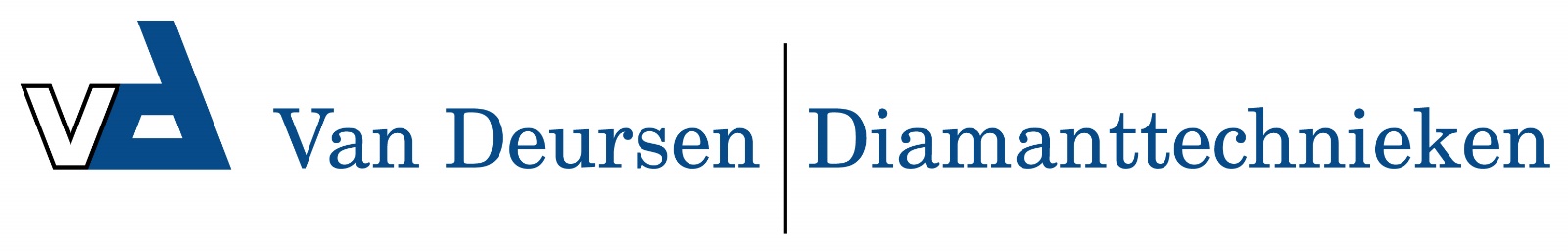 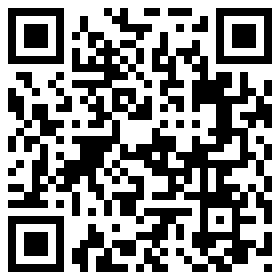 Nat - PRO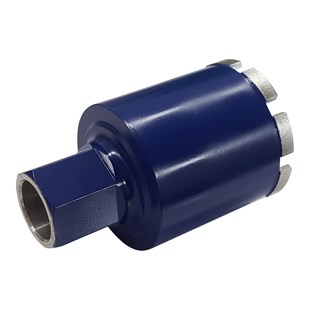 Voor het boren in diverse bouwmaterialen, zoals: kalkzandsteen en baksteen.
Uitsluitend nat te gebruiken. Segmenthoogte 10 mm, laser gelast.Aansluiting1¼ UNC / ½" gazDiameters68 t/m 112Lengte70 mmSegmenthoogte   10 mm229467PRO Doosboor nat Ø68mm R ½'' 70mm NL229476PRO Doosboor nat Ø76mm R ½'' 70mm NL229482PRO Doosboor nat Ø82mm R ½'' 70mm NL229485PRO Doosboor nat Ø85mm R ½'' 70mm NL229501PRO Doosboor nat Ø85mm 1¼''UNC 70mm NL229502PRO Doosboor nat Ø101mm R ½'' 70mm NL229504PRO Doosboor nat Ø112mm 1¼''UNC 70mm NL229505PRO Doosboor nat Ø111mm R ½'' 70mm NL